With the greatest games lineup in Xbox history, the ability to play your Xbox 360 titles on Xbox One through backward compatibility, and with amazing value and choice with a multitude of bundle offerings starting at $349, Xbox One is the choice for gamers this holiday. 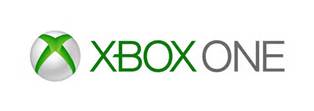 Play the greatest games lineup on Xbox OneXbox One is the only console where you can play “Halo 5: Guardians,” “Gears of War: Ultimate Edition,” “Forza Motorsport 6,” “Rise of the Tomb Raider,” “Fable Legends” and “Rare Replay” in 2015.In 2016 and beyond, Xbox One is the only console where you can play “Quantum Break,” “ReCore,” “Crackdown 3,” “Scalebound” and “Sea of Thieves.”Get the best of both worlds with backward compatibility1With Xbox One Backward Compatibility, you can play your digital and disc-based Xbox 360 titles on Xbox One at no additional cost, with 100 titles supported at launch and hundreds more on the way. Enjoy your Xbox 360 titles with next-gen features like screenshots, broadcasting and Game DVR. Access your previous save files, game add-ons and hard-earned achievements.The New Xbox One Experience gets faster and more social Integrating the speed of Windows 10, the New Xbox One Experience will launch for all Xbox One owners around the world this November and provide the fastest Xbox experience ever.A redesigned Home makes it faster and easier to access the things you love. A new Guide lets you quickly access essentials with just one button press, and without leaving your game, to save time spent weaving in and out of apps. The New Xbox One Experience is more social with a new Community area.  Quickly access all your social activities, including the Activity Feed, to see the latest updates from friends and game developers.New gaming scenarios with Xbox on Windows 10 With the integrated Xbox app, your games, friends and achievements follow you across devices on Xbox Live, the world’s premier gaming community.Competition never ends with cross-device multiplayer from Xbox One to Windows 10 devices. Powered by Xbox Live, cross-device voice and text chat lets you keep your conversation going even when your friends are on different devices2.Record and share your favorite moments in any game with Game DVR3.In-home game streaming brings your existing console games including Xbox One Backward Compatibility titles to any Windows 10 device4.Game smarter with the Xbox Elite Wireless ControllerBuilt in collaboration with professional gamers, the Xbox Elite Wireless Controller helps take your gameplay to the next level. Because it’s fully customizable, you can tweak anything from trigger sensitivity to button mapping and even create game-specific setups.Available Oct. 27 in the U.S., $149.99Bundle lineup offers choice and value for every gamerOffering choice and fantastic value to gamers this holiday, Microsoft is releasing its most extensive bundle lineup ever, starting at $349.Whether it’s the Xbox One Halo 5: Guardians Limited Edition Bundle, the Xbox One 1TB Fallout 4 Bundle that includes both the critically acclaimed “Fallout 4” and a full-game download of “Fallout 3” or the Xbox One Elite Bundle, there’s a bundle for every gamer.Bundle availabilityXbox One, $349.99; specs: 8-core x86 processor, 8 GB RAM, 500GB hard driveXbox One with Kinect, $499.99; Kinect sensor includes 1080p HD camera, IR depth sensor, and noise-isolating four-microphone array.Xbox One “Forza Motorsport 6” Limited Edition Console, $399Xbox One “Gears of War: Ultimate Edition” Bundle, $349Xbox One “Madden NFL 16” Bundle, $399Xbox One EA Sports “FIFA 16” Bundle, $399Xbox One “Halo 5: Guardians” Limited Edition, $499; available Oct. 20Xbox One “The LEGO Movie Videogame” Bundle, $349Xbox One Elite Bundle, $499; available starting NovemberXbox One 1TB Holiday Bundle, $399; available starting October Xbox One “Rise of the Tomb Raider” Bundle, $399; available starting NovemberXbox One “Fallout 4” Bundle, $399; available starting November